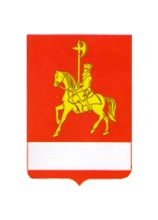 АДМИНИСТРАЦИЯ КАРАТУЗСКОГО РАЙОНАРАСПОРЯЖЕНИЕ21.08.2018                                     с. Каратузское	         			        № 205-р1. В соответствии с постановлением администрации Каратузского района от 17.06.2013 № 572-п Об утверждении Положения «О порядке проведения конкурса на замещение вакантной должности руководителя (начальника, директора) муниципального   учреждения Каратузского района» объявить конкурс на замещение вакантной должности директора Муниципального бюджетного учреждения «Каратузская спортивная школа»: 1) дата, время и место (адрес) проведения конкурса: 30.09.2018 года;     09:00 ч., администрация Каратузского района, ул. Советская, 21;2) наименование вакантной должности руководителя: директор МБУ «Каратузская спортивная школа»;3) квалификационные требования, предъявляемые к претенденту на замещение должности директора МБУ «Каратузская спортивная школа»: высшее   образование и стаж работы на руководящих должностях не менее 1  года.4) место и время приема документов и их копий от претендентов, подлежащих представлению в соответствии с пунктом 4.3. Положения «О порядке проведения конкурса на замещение вакантной должности руководителя (начальника, директора) муниципального   учреждения Каратузского района», уполномоченным должностным лицом администрации района, срок, до истечения которого принимаются указанные документы: администрация Каратузского района, каб. 216, 214 с 08:00 ч. до 17:00 ч., до12.09.2018 г.5) сведения об источнике подробной информации о конкурсе (тел.: 21-7-54, 21-3-92, электронная почта adminkaratuz@krasmail.ru, электронный адрес сайта karatuzraion.ru).2. Распоряжение администрации района об объявлении конкурса подлежит официальному опубликованию в районной газете «Знамя труда» (при необходимости в других средствах массовой информации) не менее чем за 20 дней до дня проведения конкурса, а также подлежит размещению  на официальном сайте органов местного самоуправления Каратузского района в сети "Интернет".3. Настоящее распоряжение вступает в силу в день, следующий за днем его официального опубликования.Глава района                                                               		       	К. А. Тюнин